医薬品を正しく購入するための説明文書〔注意事項〕１．本紙の内容は、お客様が医薬品を購入・選択時に、役立たせるために必要な情報です。２．情報提供が不必要とされるお客様には、申し出により情報提供は行いません。３．使用後、体調に変化等があった場合(副作用など)には使用を中止し、すぐに購入された店舗の薬剤師または登録販売者にご相談下さい。第２類医薬品使用前には必ず添付文書を読んで下さい１名称正露丸 クイックＣ　　　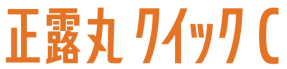 ２成分・分量２カプセル （１１才以上の１回服用量） 中、　	日局　クレオソート　９０ｍｇ３用法・用量次の量を１日３回を限度とし、必ず水またはお湯といっしょに服用してください。服用間隔は４時間以上あけてください。　　１１才以上　　　	１回２カプセル５才以上１１才未満　　	１回１カプセル５才未満　服用しないでください※添加物は外箱、添付文書を参照４効能・効果下痢、消化不良による下痢、食あたり、水あたり、はき下し、くだり腹、軟便５保健衛生上の危害を防止　するために　必要な事項次に該当する人はお申し出ください。医師の治療を受けている方発熱を伴う下痢のある方、血便のある方又は粘液便の続く方高齢者（腎臓や肝臓などの生理機能が低下していることが多く、薬剤の作用が強くあらわれることがあります。）６薬剤師または登録販売者が必要と判断　する事項